Komorová vakuová balička a digitální váha s tiskem etiketO projektuCílem projektu bylo pořízení vakuové baličky potravin a digitální váhy s tiskem etiket za účelem umožnění prodeje svých výrobků přímo konečnému spotřebiteli prodejem ze dvora a stánkového prodeje na trzích určených pro prodej farmářských produktů. Realizací projektu bylo přispěno k rozšíření prodeje čerstvých a kvalitních výrobků prodejem ze dvora. Projekt byl naplněn v souladu s předpokladem uvedeným v žádosti o dotaci.Název: Komorová vakuová balička a digitální váha s tiskem etiketMísto realizace: farma Ing. Jan Vejčík, Dlouhá Stropnice
Investor projektu: farma Ing. Jan Vejčík, Dlouhá Stropnice
Poskytovatel podpory: Jihočeský krajDodavatel:  3plus interier s.r.o., IČ: 24193283, GASTROFORM, s.r.o., IČ: 01637801Termín realizace: 2014,
Celkové výdaje projektu: 71.500,-Kč bez DPH,
z toho výše grantu: 34.920,- Kč,z toho výše vlastního podílu města: 36.580,-KčPopis projektu a jeho realizaceV rámci realizace projektu byla pořízena:tiskárna etiket s minimální šířkou tisku 60mm a minimální délkou etikety 80mm, možností programování etikety dle potřeby, komunikačním portem RS323 a Ethernet,digitální váha cejchovatelná, s váživostí do 30kg, LCD displej pro manipulaci s RS323 portemkomorová vakuová balička s rozměrem komory min. 400x400mm, svařovací lišta min. 400mm a sací výkon min. 12m3/hodBalením a etiketováním zboží bude dodržen zákon č. 110/1997 Sb. Zákon o potravinách a tabákových výrobcích, konkrétně § 5 a § 6 o balení a označování potravin. Dodáváním balených kusů masa se splní hygienické podmínky, ochrání maso před znehodnocením, senzoricky nebude nikterak ovlivněno a prodlouží se jeho trvanlivost. Prostřednictvím etiketování zboží bude evidentní původ, označení zboží, datum použitelnosti či trvanlivosti, způsob skladování, hmotnost, cena, identifikace a kontakty.Tento projekt " Komorová vakuová balička a digitální váha s tiskem etiket" je podpořen z Jihočeského kraje v rámci Grantového programu Podpora přímého prodeje jihočeských zemědělských a potravinářských produktů, Opatření č. 3 – Podpora prodeje ze „dvora“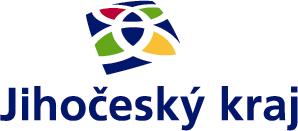 